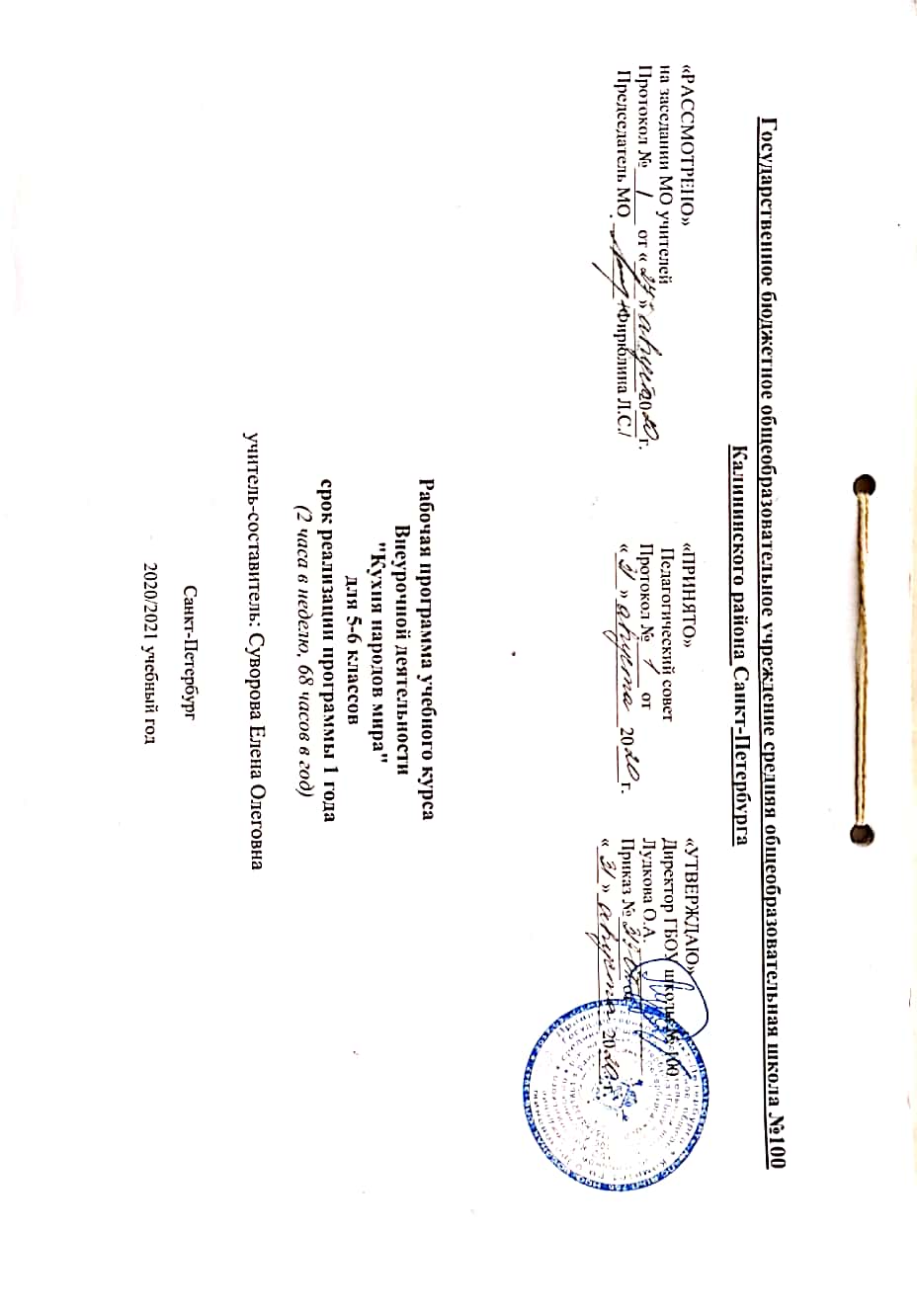 Пояснительная запискаОснования для разработки рабочей программы:План внеурочной деятельности разработан в соответствии с нормативными документами:Закон РФ «Об образовании в Российской Федерации» от 29.12.2012 № 273-ФЗ;Приказ Министерства образования и науки РФ от 17.12.2010 № 1897 «Об утверждении федерального государственного образовательного стандарта основного общего образования».Приказ министерства образования и науки РФ от 17 мая 2012 г. n 413 «Об утверждении федерального государственного образовательного стандарта среднего общего образования».Приказ Министерства образования и науки РФ от 30.08.2013 г. N 1015 "Об утверждении Порядка организации и осуществления образовательной деятельности по основным общеобразовательным программам - образовательным программам начального общего, основного общего и среднего общего образования"; Санитарно-эпидемиологическими правила и нормативы СанПин, утвержденными постановлением Главного государственного санитарного врача РФ от 29.12.2010 г. №189 «Об утверждении СанПиН 2.4.2.2821-10 «Санитарно-эпидемиологические требования к условиям и организации обучения в общеобразовательных учреждениях»;Приказ Министерства образования и науки РФ от 12.05.2011 № 03-296 «Об организации внеурочной деятельности при введении федерального государственного образовательного стандарта общего образования»Инструктивно-методическое письмо Министерства образования и науки РФ от 18.08.2017 №09-1672 «Методические рекомендации по уточнению понятия и содержания внеурочной деятельности в рамках реализации основных общеобразовательных программ, в том числе в части проектной деятельности»Инструктивно-методическое письмо Комитета по образованию от 21.05.2015 № 03-20-2057/15-0-0 «Об организации внеурочной деятельности при реализации федеральных государственных образовательных стандартов начального общего и основного общего образования в образовательных организациях Санкт-Петербурга».Инструктивно-методическое письмо Комитета по образованию от 23.04.2020 № 03-28-3775/20-0-0 «О формировании учебных планов образовательных организаций Санкт-Петербурга, реализующих основные общеобразовательные программы, на 2020/2021 учебный год».Основная образовательная программа основного общего образования ГБОУ школа № 100 на основании Положения об организации внеурочной деятельности обучающихся в ГБОУ школа № 100Учебный план ГБОУ школа № 100 на 2020/2021 уч.г.Учебный план внеурочной деятельности ГБОУ школа № 100 на 2020/2021 уч.г.                                                                                                                                                                                                                                                                                                      Цель изучения курса:Содействовать процессу социальной адаптации воспитанников посредством получения знаний и опыта конкретных жизненных ситуаций, а также формирование необходимых знаний, умений и навыков по приготовлению вкусной и здоровой пищи.                                                                                                                                                                      Задачи: 1. способствовать развитию коммуникативных навыков и навыков общения в группе;                                                                                                                                                 2.привить культурно-гигиенические навыки;                                                                                                                                                                                                                               3.способствовать привитию навыков рационального питания;                                                                                                                                                                                                                             4.сформировать позитивную установку на семейную жизнь;                                                                                                                                                                                                                  5.обучить навыкам организации своего быта и питания;                                                                                                                                                                                                                6.формирование и развитие творческих способностей учащихся в кулинарии                                                                                                                                                                              7.приобщать к национальным и семейным традициям;                                                                                                                                                                                                           8.способствовать профессиональному самоопределению через формирование основных знаний, умений и навыков приготовления пищи;                                                                                            9.ознакомить с приёмами безопасной работы и организацией труда при приготовлении пищи;10.развить практико-деятельностные умения в области кулинарии;Описание места учебного предмета в учебном плане:        	Программа "Кухня народов мира" рассчитана 68 учебных часа.                                                       Продолжительность учебного часа- 45 минут. Основными формами образовательного процесса являются: практико - ориентированные учебные занятия, творческие мастерские, экскурсии на предприятия общественного питания.       Технологии обучения и формы урока:•	словесные;•	наглядные (демонстрация приемов выполнения операций, электронные презентации, технологические карты приготовления кулинарных блюд,  вариантов оформления готовых блюд);•	проблемные (постановка проблем и поиск ее решения);•	исследовательские (самостоятельный анализ задачи и ее решение);•	метод проектов;•	метод коллективных и групповых работ;•	метод творческого показа.Планируемые результаты изучения учебного курса:Личностными результатами освоения учащимися содержания программы являются следующие умения: активно включаться в общение и взаимодействие со сверстниками на принципах уважения и доброжелательности, взаимопомощи и сопереживания;ориентироваться в ассортименте наиболее типичных продуктов питания для разных кулинарных блюд, сознательно выбирая наиболее полезные;оценивать свой рацион и режим питания с точки зрения соответствия требованиям здорового образа жизни и с учётом границ личностной активности корректировать несоответствия;Метапредметными результатами освоения учащимися содержания программы  являются следующие умения:характеризовать явления (действия и поступки), давать им объективную оценку на основе освоенных знаний и имеющегося опыта;использовать различные способы поиска (в справочных источниках и открытом учебном информационном пространстве сети Интернет), сбора, обработки, анализа, организации, передачи и интерпретации информации в соответствии с коммуникативными и познавательными задачами и технологиями; — общаться и взаимодействовать со сверстниками на принципах взаимоуважения и взаимопомощи, дружбы и толерантности;анализировать и объективно оценивать результаты собственного труда, находить возможности и способы их улучшения;Предметными результатами освоения учащимися содержания программы являются следующие умения: ориентироваться в ассортименте наиболее типичных продуктов питания кухонь народов мира, сознательно выбирая наиболее полезные;применять знания и навыки, связанные с этикетом в области питания, установки, личностные ориентиры и нормы поведения, обеспечивающие сохранение и укрепление физического, психологического и социального здоровья;Оценка результатов эффективности реализации программы:В качестве основных показателей и объектов исследования эффективности реализации программы выступают:Особенности развития личностной.Социально-педагогическая среда.Методологический инструментарий мониторинга воспитания и социализации предусматривает использование следующих методов.Опрос – получение информации, заключённой в словесных сообщениях обучающихся. Для оценки эффективности деятельности по воспитанию и социализации обучающихся используются следующие виды опроса:анкетирование – эмпирический социально-психологический метод получения информации на основании ответов, обучающихся на специально подготовленные вопросы анкеты;интервью – вербально-коммуникативный метод, предполагающий проведение разговора между исследователем и обучающимися по заранее разработанному плану, составленному в соответствии с задачами исследования процесса воспитания и социализации обучающихся. В ходе интервью исследователь не высказывает своего мнения и открыто не демонстрирует своей личной оценки ответов, обучающихся или задаваемых вопросов, что создаёт благоприятную атмосферу общения и условия для получения более достоверных результатов;беседа – специфический метод исследования, заключающийся в проведении тематически направленного диалога между исследователем и учащимися с целью получения сведений об особенностях процесса воспитания и социализации обучающихся.Психолого-педагогическое наблюдение – описательный психолого-педагогический метод исследования, заключающийся в целенаправленном восприятии и фиксации особенностей, закономерностей развития и воспитания. В рамках мониторинга предусматривается использование следующих видов наблюдения:включённое наблюдение – наблюдатель находится в реальных деловых или неформальных отношениях с обучающимися, за которыми он наблюдает и которых он оценивает;узкоспециальное наблюдение – направлено на фиксирование строго определённых параметров (психолого-педагогических явлений) воспитания и социализации обучающихся.СОДЕРЖАНИЕ КУРСА ВНЕУРОЧНОЙ ДЕЯТЕЛЬНОСТИ «Кухня народов мира»поурочно-тематическое планирование для 5-го класса(68 часов, 2 час в неделю, 1-й год обучения)поурочно-тематическое планирование для 6-го класса(68 часов, 2 час в неделю, 1-й год обучения)УЧЕБНО – МЕТОДИЧЕСКОЕ И МАТЕРИАЛЬНО – ТЕХНИЧЕСКОЕ ОБЕСПЕЧЕНИЕ ОБРАЗОВАТЕЛЬНОГО ПРОЦЕССА1. Вводное занятие (2 часа)Цели и задачи внеурочной деятельности, знакомство с планом работы, с правилами безопасной работы и санитарно – гигиеническими требованиями. Распределение по бригадам, выбор бригадиров.2. Русская национальная кухня (20 часов)Теория: Знакомство с историей русской кухни, достопримечательностями, традициямиОсобенности русской кухни. Роль овощей в русской кухни. Выпечка (блины, калачи, кренделя).Практические занятия: «Приготовление блинов», «Приготовление калачей»,«Блюда из капусты», Постные супы (щи, рассольник)», «Кабачки».«Тушёная капуста». «Калья из курицы».«Бабка картофельная с мясом», приготовление сибирских пельменей.3. Национальные блюда Белоруссии (8 часов)Теория: Знакомство с традициями страны и историей кулинарии Белоруссии. Традиционные белорусские блюда. Использование картофеля в белорусской кулинарии. Блюда белорусской кухни.Практические занятия: Котлеты «Папараць кветка», Зразы картофельные с грибами«Приготовление чибриков», «Драники».4. Блюда украинской кухни (10 часов)Теория: Знакомство с традициями и историей страны. Особенности украинской кулинарии. Место свеклы в блюдах украинской кухни.Блюда украинской кухниПрактические занятия: «Приготовление галушек», «Борщ», «Потапцы». Салат «Одесский», Котлета по-киевски.5. Кухня народов Кавказа (10 часов)Теория:Знакомство с традициями народов Кавказа. Особенности кавказской кухни. Баклажаны. Цветная капуста. Блюда из них.Практические занятия: «Приготовление цветной капусты с маслом», «Приготовление баклажанов», «Лобио», «Приготовление курицы», «Приготовление Цыплёнка табака»,6. Кухня народов Болгарии (10 часов)Теория: Знакомство с традициями народа Болгарии, с историей страны, достопримечательностями. Особенности кухни Болгарии. Томаты. Перец. Блюда из них. Блюда болгарской кухни (салат “болгарский”, шопский салат, миш-маш, омлет по- болгарски).Практические занятия:Приготовление «Салат Болгарский», «Салат шопский», «Омлет по – болгарски», приготовление омлета «Миш-Маш», приготовление лёгкого печенья.7. Итальянская кухня (8 часов)Теория: Знакомство с традициями и историей народа Италии. Особенности итальянской кухни. Бутерброды в итальянской кулинарии.Практические занятия: Приготовление кексов, «Брускетта», «Запеканка по – итальянски».№ урокаДата по планудата по фактуТема урокаКол-во часовКлючевые компетенции(приобретаемые умения и навыки)интернет ресурсыI четверть 18 ч. Раздел 1. Русская национальная кухняI четверть 18 ч. Раздел 1. Русская национальная кухняI четверть 18 ч. Раздел 1. Русская национальная кухняI четверть 18 ч. Раздел 1. Русская национальная кухняI четверть 18 ч. Раздел 1. Русская национальная кухняI четверть 18 ч. Раздел 1. Русская национальная кухняI четверть 18 ч. Раздел 1. Русская национальная кухня1Вводная беседа. План и задачи объединения.2Гигиена приготовления пищи. Содержание в чистоте кухни и инвентаря. Личная гигиена во время приготовления пищи. Специальная одежда (передник, косынка, колпак, сменная обувь). Хранение и обработка продуктов. Аптечка1Пр.р распределение обязанностей2Гигиена приготовления пищи. Содержание в чистоте кухни и инвентаря. Личная гигиена во время приготовления пищи. Специальная одежда (передник, косынка, колпак, сменная обувь). Хранение и обработка продуктов. Аптечка2Русская кухня. Особенности русской кухни2История развития Русской кухни. Сырьё. Правила обработки овощей. Технология приготовления супов, блюд из мяса, птицы, мучных изделий. Их особенности.2Пр.р Приготовление постных щей2История развития Русской кухни. Сырьё. Правила обработки овощей. Технология приготовления супов, блюд из мяса, птицы, мучных изделий. Их особенности.постные щи3Выпечка. Блины. Калачи2История развития Русской кухни. Сырьё. Правила обработки овощей. Технология приготовления супов, блюд из мяса, птицы, мучных изделий. Их особенности.традиционная выпечка3Пр.р. Приготовление выпечки (кренделя)2История развития Русской кухни. Сырьё. Правила обработки овощей. Технология приготовления супов, блюд из мяса, птицы, мучных изделий. Их особенности.история выпечки4Роль овощей в русской кухни2История развития Русской кухни. Сырьё. Правила обработки овощей. Технология приготовления супов, блюд из мяса, птицы, мучных изделий. Их особенности.4Пр.р.Приготовление тушёной капусты2История развития Русской кухни. Сырьё. Правила обработки овощей. Технология приготовления супов, блюд из мяса, птицы, мучных изделий. Их особенности.тушёная капуста5Роль овощей в русской кухни2История развития Русской кухни. Сырьё. Правила обработки овощей. Технология приготовления супов, блюд из мяса, птицы, мучных изделий. Их особенности.5Пр.р.Калья из курицы2История развития Русской кухни. Сырьё. Правила обработки овощей. Технология приготовления супов, блюд из мяса, птицы, мучных изделий. Их особенности.Традициоон руские супы6Блины по русски2История развития Русской кухни. Сырьё. Правила обработки овощей. Технология приготовления супов, блюд из мяса, птицы, мучных изделий. Их особенности.история блинов+ рецепт6Пр.р. «Приготовление блинов»2История развития Русской кухни. Сырьё. Правила обработки овощей. Технология приготовления супов, блюд из мяса, птицы, мучных изделий. Их особенности.7Что такое калач2История развития Русской кухни. Сырьё. Правила обработки овощей. Технология приготовления супов, блюд из мяса, птицы, мучных изделий. Их особенности.История калача+рецепт7Пр.р. «Приготовление калачей»2История развития Русской кухни. Сырьё. Правила обработки овощей. Технология приготовления супов, блюд из мяса, птицы, мучных изделий. Их особенности.8Особенности русской кухни2История развития Русской кухни. Сырьё. Правила обработки овощей. Технология приготовления супов, блюд из мяса, птицы, мучных изделий. Их особенности.история рассольника8Пр.р.Постные супы( рассольник)2История развития Русской кухни. Сырьё. Правила обработки овощей. Технология приготовления супов, блюд из мяса, птицы, мучных изделий. Их особенности.рассольник9Особенности русской кухни2История развития Русской кухни. Сырьё. Правила обработки овощей. Технология приготовления супов, блюд из мяса, птицы, мучных изделий. Их особенности.история русских супов9Пр.р. Приготовление "Бабка картофельная с мясом"2История развития Русской кухни. Сырьё. Правила обработки овощей. Технология приготовления супов, блюд из мяса, птицы, мучных изделий. Их особенности.запеканкаII четверть 14 ч.II четверть 14 ч.II четверть 14 ч.II четверть 14 ч.II четверть 14 ч.История развития Русской кухни. Сырьё. Правила обработки овощей. Технология приготовления супов, блюд из мяса, птицы, мучных изделий. Их особенности.10Кабачки в Русской кухне2История развития Русской кухни. Сырьё. Правила обработки овощей. Технология приготовления супов, блюд из мяса, птицы, мучных изделий. Их особенности.История кабачков10Пр. р. «Кабачки, запечённые с овощами»2История развития Русской кухни. Сырьё. Правила обработки овощей. Технология приготовления супов, блюд из мяса, птицы, мучных изделий. Их особенности.кабачки11Особенности русской кухни2История развития Русской кухни. Сырьё. Правила обработки овощей. Технология приготовления супов, блюд из мяса, птицы, мучных изделий. Их особенности.11Пр.р. Приготовление сибирских пельменей2История развития Русской кухни. Сырьё. Правила обработки овощей. Технология приготовления супов, блюд из мяса, птицы, мучных изделий. Их особенности.пельмениРаздел 2. Национальные блюда БелоруссииРаздел 2. Национальные блюда БелоруссииРаздел 2. Национальные блюда БелоруссииРаздел 2. Национальные блюда БелоруссииРаздел 2. Национальные блюда Белоруссии12Традиционные белорусские блюда2История развития Белорусской кухни. Сырьё. Правила обработки овощей. Технология приготовления холодных блюд и закусок, супов, блюд из мяса, птицы, мучных изделий. Их особенности. Подача и оформление.12Пр.р.Котлеты "Папараць кветка"2История развития Белорусской кухни. Сырьё. Правила обработки овощей. Технология приготовления холодных блюд и закусок, супов, блюд из мяса, птицы, мучных изделий. Их особенности. Подача и оформление.рецепт13Использование картофеля в белорусской кулинарии2История развития Белорусской кухни. Сырьё. Правила обработки овощей. Технология приготовления холодных блюд и закусок, супов, блюд из мяса, птицы, мучных изделий. Их особенности. Подача и оформление.13Пр.р. Зразы картофельные с грибами2История развития Белорусской кухни. Сырьё. Правила обработки овощей. Технология приготовления холодных блюд и закусок, супов, блюд из мяса, птицы, мучных изделий. Их особенности. Подача и оформление.рецепт14Блюда белорусской кухни –драники, чибрики2История развития Белорусской кухни. Сырьё. Правила обработки овощей. Технология приготовления холодных блюд и закусок, супов, блюд из мяса, птицы, мучных изделий. Их особенности. Подача и оформление.История драников14Пр.р.«Приготовление драников, чибриков»2История развития Белорусской кухни. Сырьё. Правила обработки овощей. Технология приготовления холодных блюд и закусок, супов, блюд из мяса, птицы, мучных изделий. Их особенности. Подача и оформление.рецепт15Что такое чибрик2История развития Белорусской кухни. Сырьё. Правила обработки овощей. Технология приготовления холодных блюд и закусок, супов, блюд из мяса, птицы, мучных изделий. Их особенности. Подача и оформление.Чибрик15Пр.р.«Приготовление драников, чибриков»2История развития Белорусской кухни. Сырьё. Правила обработки овощей. Технология приготовления холодных блюд и закусок, супов, блюд из мяса, птицы, мучных изделий. Их особенности. Подача и оформление.рецептРаздел 3. Национальные блюда УкраиныРаздел 3. Национальные блюда УкраиныРаздел 3. Национальные блюда УкраиныРаздел 3. Национальные блюда УкраиныРаздел 3. Национальные блюда Украины16Блюда украинской кухни (галушки, борщ, потапцы с помидорами (горячие бутерброды)2История развития Украинской кухни. Сырьё. Правила обработки овощей. Технология приготовления холодных блюд и закусок, супов, блюд из мяса, птицы, мучных изделий. Их особенности. Подача и оформление.История кухни16Пр.р. Приготовление галушек2История развития Украинской кухни. Сырьё. Правила обработки овощей. Технология приготовления холодных блюд и закусок, супов, блюд из мяса, птицы, мучных изделий. Их особенности. Подача и оформление.рецептIII четверть 20 ч.III четверть 20 ч.III четверть 20 ч.III четверть 20 ч.История развития Украинской кухни. Сырьё. Правила обработки овощей. Технология приготовления холодных блюд и закусок, супов, блюд из мяса, птицы, мучных изделий. Их особенности. Подача и оформление.17Блюда украинской кухни ( борщ)2История развития Украинской кухни. Сырьё. Правила обработки овощей. Технология приготовления холодных блюд и закусок, супов, блюд из мяса, птицы, мучных изделий. Их особенности. Подача и оформление.17Пр.р. Украинский борщ2История развития Украинской кухни. Сырьё. Правила обработки овощей. Технология приготовления холодных блюд и закусок, супов, блюд из мяса, птицы, мучных изделий. Их особенности. Подача и оформление.рецепт18Блюда украинской кухни2История развития Украинской кухни. Сырьё. Правила обработки овощей. Технология приготовления холодных блюд и закусок, супов, блюд из мяса, птицы, мучных изделий. Их особенности. Подача и оформление.18Пр.р.Потапцы с помидорами2История развития Украинской кухни. Сырьё. Правила обработки овощей. Технология приготовления холодных блюд и закусок, супов, блюд из мяса, птицы, мучных изделий. Их особенности. Подача и оформление.потапцы19Блюда украинской кухни2История развития Украинской кухни. Сырьё. Правила обработки овощей. Технология приготовления холодных блюд и закусок, супов, блюд из мяса, птицы, мучных изделий. Их особенности. Подача и оформление.19Пр.р Приготовление салата "Одесский"2История развития Украинской кухни. Сырьё. Правила обработки овощей. Технология приготовления холодных блюд и закусок, супов, блюд из мяса, птицы, мучных изделий. Их особенности. Подача и оформление.салат20Блюда украинской кухни2История развития Украинской кухни. Сырьё. Правила обработки овощей. Технология приготовления холодных блюд и закусок, супов, блюд из мяса, птицы, мучных изделий. Их особенности. Подача и оформление.20Пр.р. Котлета по-Киевски2История развития Украинской кухни. Сырьё. Правила обработки овощей. Технология приготовления холодных блюд и закусок, супов, блюд из мяса, птицы, мучных изделий. Их особенности. Подача и оформление.КотлетаРаздел 4. Национальные блюда "Грузинская кухня"Раздел 4. Национальные блюда "Грузинская кухня"Раздел 4. Национальные блюда "Грузинская кухня"Раздел 4. Национальные блюда "Грузинская кухня"Раздел 4. Национальные блюда "Грузинская кухня"21Баклажаны. Цветная капуста. Блюда из них.2История развития Кавказской кухни. Сырьё. Правила обработки овощей. Технология приготовления холодных блюд и закусок, супов, блюд из мяса, птицы, мучных изделий. Их особенности. Подача и оформление.история кухни21Пр.р. «Блюда грузинской кухни»2История развития Кавказской кухни. Сырьё. Правила обработки овощей. Технология приготовления холодных блюд и закусок, супов, блюд из мяса, птицы, мучных изделий. Их особенности. Подача и оформление.цветная кап. с маслом и яйцом22Баклажаны. Цветная капуста. Блюда из них.2История развития Кавказской кухни. Сырьё. Правила обработки овощей. Технология приготовления холодных блюд и закусок, супов, блюд из мяса, птицы, мучных изделий. Их особенности. Подача и оформление.22Пр.р. "Приготовление баклажан"2История развития Кавказской кухни. Сырьё. Правила обработки овощей. Технология приготовления холодных блюд и закусок, супов, блюд из мяса, птицы, мучных изделий. Их особенности. Подача и оформление.баклажаны23Правила приема гостей. Традиции разных народов2История развития Кавказской кухни. Сырьё. Правила обработки овощей. Технология приготовления холодных блюд и закусок, супов, блюд из мяса, птицы, мучных изделий. Их особенности. Подача и оформление.приём гостей23Пр.р. «Приготовление лобио»2История развития Кавказской кухни. Сырьё. Правила обработки овощей. Технология приготовления холодных блюд и закусок, супов, блюд из мяса, птицы, мучных изделий. Их особенности. Подача и оформление.лобио24Баклажаны. Цветная капуста. Блюда из них.2История развития Кавказской кухни. Сырьё. Правила обработки овощей. Технология приготовления холодных блюд и закусок, супов, блюд из мяса, птицы, мучных изделий. Их особенности. Подача и оформление.24Пр.р. «Блюда грузинской кухни»2История развития Кавказской кухни. Сырьё. Правила обработки овощей. Технология приготовления холодных блюд и закусок, супов, блюд из мяса, птицы, мучных изделий. Их особенности. Подача и оформление.курица25Особенности кавказской кухни2История развития Кавказской кухни. Сырьё. Правила обработки овощей. Технология приготовления холодных блюд и закусок, супов, блюд из мяса, птицы, мучных изделий. Их особенности. Подача и оформление.25Пр.р. Приготовление "Цыплёнка табака"2История развития Кавказской кухни. Сырьё. Правила обработки овощей. Технология приготовления холодных блюд и закусок, супов, блюд из мяса, птицы, мучных изделий. Их особенности. Подача и оформление.ЦыплёнокРаздел 5. Национальные блюда Болгарской кухниРаздел 5. Национальные блюда Болгарской кухниРаздел 5. Национальные блюда Болгарской кухниРаздел 5. Национальные блюда Болгарской кухниРаздел 5. Национальные блюда Болгарской кухни26Особенности Болгарской кухни2История развития Болгарской кухни. Сырьё. Правила обработки овощей. Технология приготовления холодных блюд и закусок, супов, блюд из мяса, птицы, мучных изделий. Их особенности. Подача и оформление.Путешествие в Болгарию26Пр. р. «Приготовление салата "Болгарский»2История развития Болгарской кухни. Сырьё. Правила обработки овощей. Технология приготовления холодных блюд и закусок, супов, блюд из мяса, птицы, мучных изделий. Их особенности. Подача и оформление.салат27Блюда болгарской кухни2История развития Болгарской кухни. Сырьё. Правила обработки овощей. Технология приготовления холодных блюд и закусок, супов, блюд из мяса, птицы, мучных изделий. Их особенности. Подача и оформление.27Пр.р."Омлет по-болгарски"2История развития Болгарской кухни. Сырьё. Правила обработки овощей. Технология приготовления холодных блюд и закусок, супов, блюд из мяса, птицы, мучных изделий. Их особенности. Подача и оформление.омлет по-болгарскиIV четверть 16 ч.IV четверть 16 ч.IV четверть 16 ч.IV четверть 16 ч.IV четверть 16 ч.История развития Болгарской кухни. Сырьё. Правила обработки овощей. Технология приготовления холодных блюд и закусок, супов, блюд из мяса, птицы, мучных изделий. Их особенности. Подача и оформление.28Блюда болгарской кухни2История развития Болгарской кухни. Сырьё. Правила обработки овощей. Технология приготовления холодных блюд и закусок, супов, блюд из мяса, птицы, мучных изделий. Их особенности. Подача и оформление.28Пр.р."Шопский салат"2История развития Болгарской кухни. Сырьё. Правила обработки овощей. Технология приготовления холодных блюд и закусок, супов, блюд из мяса, птицы, мучных изделий. Их особенности. Подача и оформление.Салат29Блюда болгарской кухни2История развития Болгарской кухни. Сырьё. Правила обработки овощей. Технология приготовления холодных блюд и закусок, супов, блюд из мяса, птицы, мучных изделий. Их особенности. Подача и оформление.29Пр.р.Приготовление омлета "Миш-Маш"2История развития Болгарской кухни. Сырьё. Правила обработки овощей. Технология приготовления холодных блюд и закусок, супов, блюд из мяса, птицы, мучных изделий. Их особенности. Подача и оформление.Миш-маш30Блюда болгарской кухни2История развития Болгарской кухни. Сырьё. Правила обработки овощей. Технология приготовления холодных блюд и закусок, супов, блюд из мяса, птицы, мучных изделий. Их особенности. Подача и оформление.30Пр.р.Приготовление лёгкого печенья2История развития Болгарской кухни. Сырьё. Правила обработки овощей. Технология приготовления холодных блюд и закусок, супов, блюд из мяса, птицы, мучных изделий. Их особенности. Подача и оформление.печеньеРаздел 6. Национальные блюда Итальянской кухниРаздел 6. Национальные блюда Итальянской кухниРаздел 6. Национальные блюда Итальянской кухниРаздел 6. Национальные блюда Итальянской кухниРаздел 6. Национальные блюда Итальянской кухни31Особенности итальянской кухни2История развития Итальянской кухни. Сырьё. Правила обработки овощей. Технология приготовления холодных блюд и закусок, супов, блюд из мяса, птицы, мучных изделий. Их особенности. Подача и оформление.Кулинарное путешествие в Италию31Пр.р. Приготовление кексов2История развития Итальянской кухни. Сырьё. Правила обработки овощей. Технология приготовления холодных блюд и закусок, супов, блюд из мяса, птицы, мучных изделий. Их особенности. Подача и оформление.Кексы32Блюда Итальянской кухни2История развития Итальянской кухни. Сырьё. Правила обработки овощей. Технология приготовления холодных блюд и закусок, супов, блюд из мяса, птицы, мучных изделий. Их особенности. Подача и оформление.32Пр.р.Итальянские бутерброды2История развития Итальянской кухни. Сырьё. Правила обработки овощей. Технология приготовления холодных блюд и закусок, супов, блюд из мяса, птицы, мучных изделий. Их особенности. Подача и оформление.бутерброды33Блюда Итальянской кухни2История развития Итальянской кухни. Сырьё. Правила обработки овощей. Технология приготовления холодных блюд и закусок, супов, блюд из мяса, птицы, мучных изделий. Их особенности. Подача и оформление.запекангка с картофелем, грибами33Пр.р Запеканка по итальянски2История развития Итальянской кухни. Сырьё. Правила обработки овощей. Технология приготовления холодных блюд и закусок, супов, блюд из мяса, птицы, мучных изделий. Их особенности. Подача и оформление.запеканка макароны, сыр34Блюда Итальянской кухни2История развития Итальянской кухни. Сырьё. Правила обработки овощей. Технология приготовления холодных блюд и закусок, супов, блюд из мяса, птицы, мучных изделий. Их особенности. Подача и оформление.34Пр.р."Брускетта"2История развития Итальянской кухни. Сырьё. Правила обработки овощей. Технология приготовления холодных блюд и закусок, супов, блюд из мяса, птицы, мучных изделий. Их особенности. Подача и оформление.брускетта№ урокаДата по планудата по фактуТема урокаКол-во часовКлючевые компетенции(приобретаемые умения и навыки)интернет ресурсыI четверть 18 ч. Раздел 1. Русская национальная кухняI четверть 18 ч. Раздел 1. Русская национальная кухняI четверть 18 ч. Раздел 1. Русская национальная кухняI четверть 18 ч. Раздел 1. Русская национальная кухняI четверть 18 ч. Раздел 1. Русская национальная кухняI четверть 18 ч. Раздел 1. Русская национальная кухняI четверть 18 ч. Раздел 1. Русская национальная кухня1Вводная беседа. План и задачи объединения.2Гигиена приготовления пищи. Содержание в чистоте кухни и инвентаря. Личная гигиена во время приготовления пищи. Специальная одежда (передник, косынка, колпак, сменная обувь). Хранение и обработка продуктов. Аптечка1Пр.р распределение обязанностей2Гигиена приготовления пищи. Содержание в чистоте кухни и инвентаря. Личная гигиена во время приготовления пищи. Специальная одежда (передник, косынка, колпак, сменная обувь). Хранение и обработка продуктов. Аптечка2Русская кухня. Особенности русской кухни2История развития Русской кухни. Сырьё. Правила обработки овощей. Технология приготовления супов, блюд из мяса, птицы, мучных изделий. Их особенности.2Пр.р Приготовление постных щей2История развития Русской кухни. Сырьё. Правила обработки овощей. Технология приготовления супов, блюд из мяса, птицы, мучных изделий. Их особенности.постные щи3Выпечка. Блины. Калачи2История развития Русской кухни. Сырьё. Правила обработки овощей. Технология приготовления супов, блюд из мяса, птицы, мучных изделий. Их особенности.традиционная выпечка3Пр.р. Приготовление выпечки (кренделя)2История развития Русской кухни. Сырьё. Правила обработки овощей. Технология приготовления супов, блюд из мяса, птицы, мучных изделий. Их особенности.история выпечки4Роль овощей в русской кухни2История развития Русской кухни. Сырьё. Правила обработки овощей. Технология приготовления супов, блюд из мяса, птицы, мучных изделий. Их особенности.4Пр.р.Приготовление тушёной капусты2История развития Русской кухни. Сырьё. Правила обработки овощей. Технология приготовления супов, блюд из мяса, птицы, мучных изделий. Их особенности.тушёная капуста5Роль овощей в русской кухни2История развития Русской кухни. Сырьё. Правила обработки овощей. Технология приготовления супов, блюд из мяса, птицы, мучных изделий. Их особенности.5Пр.р.Калья из курицы2История развития Русской кухни. Сырьё. Правила обработки овощей. Технология приготовления супов, блюд из мяса, птицы, мучных изделий. Их особенности.Традициоон руские супы6Блины по русски2История развития Русской кухни. Сырьё. Правила обработки овощей. Технология приготовления супов, блюд из мяса, птицы, мучных изделий. Их особенности.история блинов+ рецепт6Пр.р. «Приготовление блинов»2История развития Русской кухни. Сырьё. Правила обработки овощей. Технология приготовления супов, блюд из мяса, птицы, мучных изделий. Их особенности.7Что такое калач2История развития Русской кухни. Сырьё. Правила обработки овощей. Технология приготовления супов, блюд из мяса, птицы, мучных изделий. Их особенности.История калача+рецепт7Пр.р. «Приготовление калачей»2История развития Русской кухни. Сырьё. Правила обработки овощей. Технология приготовления супов, блюд из мяса, птицы, мучных изделий. Их особенности.8Особенности русской кухни2История развития Русской кухни. Сырьё. Правила обработки овощей. Технология приготовления супов, блюд из мяса, птицы, мучных изделий. Их особенности.история рассольника8Пр.р.Постные супы( рассольник)2История развития Русской кухни. Сырьё. Правила обработки овощей. Технология приготовления супов, блюд из мяса, птицы, мучных изделий. Их особенности.рассольник9Особенности русской кухни2История развития Русской кухни. Сырьё. Правила обработки овощей. Технология приготовления супов, блюд из мяса, птицы, мучных изделий. Их особенности.история русских супов9Пр.р. Приготовление "Бабка картофельная с мясом"2История развития Русской кухни. Сырьё. Правила обработки овощей. Технология приготовления супов, блюд из мяса, птицы, мучных изделий. Их особенности.запеканкаII четверть 14 ч.II четверть 14 ч.II четверть 14 ч.II четверть 14 ч.II четверть 14 ч.История развития Русской кухни. Сырьё. Правила обработки овощей. Технология приготовления супов, блюд из мяса, птицы, мучных изделий. Их особенности.10Кабачки в Русской кухне2История развития Русской кухни. Сырьё. Правила обработки овощей. Технология приготовления супов, блюд из мяса, птицы, мучных изделий. Их особенности.История кабачков10Пр. р. «Кабачки, запечённые с овощами»2История развития Русской кухни. Сырьё. Правила обработки овощей. Технология приготовления супов, блюд из мяса, птицы, мучных изделий. Их особенности.кабачки11Особенности русской кухни2История развития Русской кухни. Сырьё. Правила обработки овощей. Технология приготовления супов, блюд из мяса, птицы, мучных изделий. Их особенности.11Пр.р. Приготовление сибирских пельменей2История развития Русской кухни. Сырьё. Правила обработки овощей. Технология приготовления супов, блюд из мяса, птицы, мучных изделий. Их особенности.пельмениРаздел 2. Национальные блюда БелоруссииРаздел 2. Национальные блюда БелоруссииРаздел 2. Национальные блюда БелоруссииРаздел 2. Национальные блюда БелоруссииРаздел 2. Национальные блюда БелоруссииИстория развития Белорусской кухни. Сырьё. Правила обработки овощей. Технология приготовления холодных блюд и закусок, супов, блюд из мяса, птицы, мучных изделий. Их особенности. Подача и оформление.12Традиционные белорусские блюда2История развития Белорусской кухни. Сырьё. Правила обработки овощей. Технология приготовления холодных блюд и закусок, супов, блюд из мяса, птицы, мучных изделий. Их особенности. Подача и оформление.12Пр.р.Котлеты "Папараць кветка"2История развития Белорусской кухни. Сырьё. Правила обработки овощей. Технология приготовления холодных блюд и закусок, супов, блюд из мяса, птицы, мучных изделий. Их особенности. Подача и оформление.рецепт13Использование картофеля в белорусской кулинарии2История развития Белорусской кухни. Сырьё. Правила обработки овощей. Технология приготовления холодных блюд и закусок, супов, блюд из мяса, птицы, мучных изделий. Их особенности. Подача и оформление.13Пр.р. Зразы картофельные с грибами2История развития Белорусской кухни. Сырьё. Правила обработки овощей. Технология приготовления холодных блюд и закусок, супов, блюд из мяса, птицы, мучных изделий. Их особенности. Подача и оформление.рецепт14Блюда белорусской кухни –драники, чибрики2История развития Белорусской кухни. Сырьё. Правила обработки овощей. Технология приготовления холодных блюд и закусок, супов, блюд из мяса, птицы, мучных изделий. Их особенности. Подача и оформление.История драников14Пр.р.«Приготовление драников, чибриков»2История развития Белорусской кухни. Сырьё. Правила обработки овощей. Технология приготовления холодных блюд и закусок, супов, блюд из мяса, птицы, мучных изделий. Их особенности. Подача и оформление.рецепт15Что такое чибрик2История развития Белорусской кухни. Сырьё. Правила обработки овощей. Технология приготовления холодных блюд и закусок, супов, блюд из мяса, птицы, мучных изделий. Их особенности. Подача и оформление.Чибрик15Пр.р.«Приготовление драников, чибриков»2История развития Белорусской кухни. Сырьё. Правила обработки овощей. Технология приготовления холодных блюд и закусок, супов, блюд из мяса, птицы, мучных изделий. Их особенности. Подача и оформление.рецептРаздел 3. Национальные блюда УкраиныРаздел 3. Национальные блюда УкраиныРаздел 3. Национальные блюда УкраиныРаздел 3. Национальные блюда УкраиныРаздел 3. Национальные блюда УкраиныИстория развития Украинской кухни. Сырьё. Правила обработки овощей. Технология приготовления холодных блюд и закусок, супов, блюд из мяса, птицы, мучных изделий. Их особенности. Подача и оформление.16Блюда украинской кухни (галушки, борщ, потапцы с помидорами (горячие бутерброды)2История развития Украинской кухни. Сырьё. Правила обработки овощей. Технология приготовления холодных блюд и закусок, супов, блюд из мяса, птицы, мучных изделий. Их особенности. Подача и оформление.История кухни16Пр.р. Приготовление галушек2История развития Украинской кухни. Сырьё. Правила обработки овощей. Технология приготовления холодных блюд и закусок, супов, блюд из мяса, птицы, мучных изделий. Их особенности. Подача и оформление.рецептIII четверть 20 ч.III четверть 20 ч.III четверть 20 ч.III четверть 20 ч.История развития Украинской кухни. Сырьё. Правила обработки овощей. Технология приготовления холодных блюд и закусок, супов, блюд из мяса, птицы, мучных изделий. Их особенности. Подача и оформление.17Блюда украинской кухни ( борщ)2История развития Украинской кухни. Сырьё. Правила обработки овощей. Технология приготовления холодных блюд и закусок, супов, блюд из мяса, птицы, мучных изделий. Их особенности. Подача и оформление.17Пр.р. Украинский борщ2История развития Украинской кухни. Сырьё. Правила обработки овощей. Технология приготовления холодных блюд и закусок, супов, блюд из мяса, птицы, мучных изделий. Их особенности. Подача и оформление.рецепт18Блюда украинской кухни2История развития Украинской кухни. Сырьё. Правила обработки овощей. Технология приготовления холодных блюд и закусок, супов, блюд из мяса, птицы, мучных изделий. Их особенности. Подача и оформление.18Пр.р.Потапцы с помидорами2История развития Украинской кухни. Сырьё. Правила обработки овощей. Технология приготовления холодных блюд и закусок, супов, блюд из мяса, птицы, мучных изделий. Их особенности. Подача и оформление.потапцы19Блюда украинской кухни2История развития Украинской кухни. Сырьё. Правила обработки овощей. Технология приготовления холодных блюд и закусок, супов, блюд из мяса, птицы, мучных изделий. Их особенности. Подача и оформление.19Пр.р Приготовление салата "Одесский"2История развития Украинской кухни. Сырьё. Правила обработки овощей. Технология приготовления холодных блюд и закусок, супов, блюд из мяса, птицы, мучных изделий. Их особенности. Подача и оформление.салат20Блюда украинской кухни2История развития Украинской кухни. Сырьё. Правила обработки овощей. Технология приготовления холодных блюд и закусок, супов, блюд из мяса, птицы, мучных изделий. Их особенности. Подача и оформление.20Пр.р. Котлета по-Киевски2История развития Украинской кухни. Сырьё. Правила обработки овощей. Технология приготовления холодных блюд и закусок, супов, блюд из мяса, птицы, мучных изделий. Их особенности. Подача и оформление.КотлетаРаздел 4. Национальные блюда "Грузинская кухня"Раздел 4. Национальные блюда "Грузинская кухня"Раздел 4. Национальные блюда "Грузинская кухня"Раздел 4. Национальные блюда "Грузинская кухня"Раздел 4. Национальные блюда "Грузинская кухня"История развития Кавказской кухни. Сырьё. Правила обработки овощей. Технология приготовления холодных блюд и закусок, супов, блюд из мяса, птицы, мучных изделий. Их особенности. Подача и оформление.21Баклажаны. Цветная капуста. Блюда из них.2История развития Кавказской кухни. Сырьё. Правила обработки овощей. Технология приготовления холодных блюд и закусок, супов, блюд из мяса, птицы, мучных изделий. Их особенности. Подача и оформление.история кухни21Пр.р. «Блюда грузинской кухни»2История развития Кавказской кухни. Сырьё. Правила обработки овощей. Технология приготовления холодных блюд и закусок, супов, блюд из мяса, птицы, мучных изделий. Их особенности. Подача и оформление.цветная кап. с маслом и яйцом22Баклажаны. Цветная капуста. Блюда из них.2История развития Кавказской кухни. Сырьё. Правила обработки овощей. Технология приготовления холодных блюд и закусок, супов, блюд из мяса, птицы, мучных изделий. Их особенности. Подача и оформление.22Пр.р. "Приготовление баклажан"2История развития Кавказской кухни. Сырьё. Правила обработки овощей. Технология приготовления холодных блюд и закусок, супов, блюд из мяса, птицы, мучных изделий. Их особенности. Подача и оформление.баклажаны23Правила приема гостей. Традиции разных народов2История развития Кавказской кухни. Сырьё. Правила обработки овощей. Технология приготовления холодных блюд и закусок, супов, блюд из мяса, птицы, мучных изделий. Их особенности. Подача и оформление.приём гостей23Пр.р. «Приготовление лобио»2История развития Кавказской кухни. Сырьё. Правила обработки овощей. Технология приготовления холодных блюд и закусок, супов, блюд из мяса, птицы, мучных изделий. Их особенности. Подача и оформление.лобио24Баклажаны. Цветная капуста. Блюда из них.2История развития Кавказской кухни. Сырьё. Правила обработки овощей. Технология приготовления холодных блюд и закусок, супов, блюд из мяса, птицы, мучных изделий. Их особенности. Подача и оформление.24Пр.р. «Блюда грузинской кухни»2История развития Кавказской кухни. Сырьё. Правила обработки овощей. Технология приготовления холодных блюд и закусок, супов, блюд из мяса, птицы, мучных изделий. Их особенности. Подача и оформление.курица25Особенности кавказской кухни2История развития Кавказской кухни. Сырьё. Правила обработки овощей. Технология приготовления холодных блюд и закусок, супов, блюд из мяса, птицы, мучных изделий. Их особенности. Подача и оформление.25Пр.р. Приготовление "Цыплёнка табака"2История развития Кавказской кухни. Сырьё. Правила обработки овощей. Технология приготовления холодных блюд и закусок, супов, блюд из мяса, птицы, мучных изделий. Их особенности. Подача и оформление.ЦыплёнокРаздел 5. Национальные блюда Болгарской кухниРаздел 5. Национальные блюда Болгарской кухниРаздел 5. Национальные блюда Болгарской кухниРаздел 5. Национальные блюда Болгарской кухниРаздел 5. Национальные блюда Болгарской кухниИстория развития Болгарской кухни. Сырьё. Правила обработки овощей. Технология приготовления холодных блюд и закусок, супов, блюд из мяса, птицы, мучных изделий. Их особенности. Подача и оформление.26Особенности Болгарской кухни2История развития Болгарской кухни. Сырьё. Правила обработки овощей. Технология приготовления холодных блюд и закусок, супов, блюд из мяса, птицы, мучных изделий. Их особенности. Подача и оформление.Путешествие в Болгарию26Пр. р. «Приготовление салата "Болгарский»2История развития Болгарской кухни. Сырьё. Правила обработки овощей. Технология приготовления холодных блюд и закусок, супов, блюд из мяса, птицы, мучных изделий. Их особенности. Подача и оформление.салат27Блюда болгарской кухни2История развития Болгарской кухни. Сырьё. Правила обработки овощей. Технология приготовления холодных блюд и закусок, супов, блюд из мяса, птицы, мучных изделий. Их особенности. Подача и оформление.27Пр.р."Омлет по-болгарски"2История развития Болгарской кухни. Сырьё. Правила обработки овощей. Технология приготовления холодных блюд и закусок, супов, блюд из мяса, птицы, мучных изделий. Их особенности. Подача и оформление.омлет по-болгарскиIV четверть 16 ч.IV четверть 16 ч.IV четверть 16 ч.IV четверть 16 ч.IV четверть 16 ч.История развития Болгарской кухни. Сырьё. Правила обработки овощей. Технология приготовления холодных блюд и закусок, супов, блюд из мяса, птицы, мучных изделий. Их особенности. Подача и оформление.28Блюда болгарской кухни2История развития Болгарской кухни. Сырьё. Правила обработки овощей. Технология приготовления холодных блюд и закусок, супов, блюд из мяса, птицы, мучных изделий. Их особенности. Подача и оформление.28Пр.р."Шопский салат"2История развития Болгарской кухни. Сырьё. Правила обработки овощей. Технология приготовления холодных блюд и закусок, супов, блюд из мяса, птицы, мучных изделий. Их особенности. Подача и оформление.Салат29Блюда болгарской кухни2История развития Болгарской кухни. Сырьё. Правила обработки овощей. Технология приготовления холодных блюд и закусок, супов, блюд из мяса, птицы, мучных изделий. Их особенности. Подача и оформление.29Пр.р.Приготовление омлета "Миш-Маш"2История развития Болгарской кухни. Сырьё. Правила обработки овощей. Технология приготовления холодных блюд и закусок, супов, блюд из мяса, птицы, мучных изделий. Их особенности. Подача и оформление.Миш-маш30Блюда болгарской кухни2История развития Болгарской кухни. Сырьё. Правила обработки овощей. Технология приготовления холодных блюд и закусок, супов, блюд из мяса, птицы, мучных изделий. Их особенности. Подача и оформление.30Пр.р.Приготовление лёгкого печенья2История развития Болгарской кухни. Сырьё. Правила обработки овощей. Технология приготовления холодных блюд и закусок, супов, блюд из мяса, птицы, мучных изделий. Их особенности. Подача и оформление.печеньеРаздел 6. Национальные блюда Итальянской кухниРаздел 6. Национальные блюда Итальянской кухниРаздел 6. Национальные блюда Итальянской кухниРаздел 6. Национальные блюда Итальянской кухниРаздел 6. Национальные блюда Итальянской кухниИстория развития Итальянской кухни. Сырьё. Правила обработки овощей. Технология приготовления холодных блюд и закусок, супов, блюд из мяса, птицы, мучных изделий. Их особенности. Подача и оформление.31Особенности итальянской кухни2История развития Итальянской кухни. Сырьё. Правила обработки овощей. Технология приготовления холодных блюд и закусок, супов, блюд из мяса, птицы, мучных изделий. Их особенности. Подача и оформление.Кулинарное путешествие в Италию31Пр.р. Приготовление кексов2История развития Итальянской кухни. Сырьё. Правила обработки овощей. Технология приготовления холодных блюд и закусок, супов, блюд из мяса, птицы, мучных изделий. Их особенности. Подача и оформление.Кексы32Блюда Итальянской кухни2История развития Итальянской кухни. Сырьё. Правила обработки овощей. Технология приготовления холодных блюд и закусок, супов, блюд из мяса, птицы, мучных изделий. Их особенности. Подача и оформление.32Пр.р.Итальянские бутерброды2История развития Итальянской кухни. Сырьё. Правила обработки овощей. Технология приготовления холодных блюд и закусок, супов, блюд из мяса, птицы, мучных изделий. Их особенности. Подача и оформление.бутерброды33Блюда Итальянской кухни2История развития Итальянской кухни. Сырьё. Правила обработки овощей. Технология приготовления холодных блюд и закусок, супов, блюд из мяса, птицы, мучных изделий. Их особенности. Подача и оформление.запекангка с картофелем, грибами33Пр.р Запеканка по итальянски2История развития Итальянской кухни. Сырьё. Правила обработки овощей. Технология приготовления холодных блюд и закусок, супов, блюд из мяса, птицы, мучных изделий. Их особенности. Подача и оформление.запеканка макароны, сыр34Блюда Итальянской кухни2История развития Итальянской кухни. Сырьё. Правила обработки овощей. Технология приготовления холодных блюд и закусок, супов, блюд из мяса, птицы, мучных изделий. Их особенности. Подача и оформление.34Пр.р."Брускетта"2История развития Итальянской кухни. Сырьё. Правила обработки овощей. Технология приготовления холодных блюд и закусок, супов, блюд из мяса, птицы, мучных изделий. Их особенности. Подача и оформление.брускеттаФ.И.О.название учебного пособияВид учебного пособия (текстовое, электронное)Ф.И.О. других авторов учебного пособия (в случае коллектива авторов)Вид изданияГородИздательствогодКол-во страниц учебного пособияН.И.Ковалёв П.Д. гришинТехнология приготовления пищитекстовоеучебное пособиеМосква1957308Успенская Н.Р.Практическое пособие для поваратестовоеучебное пособиеМоства"Экономика"2007176Клейман Б.П.Практические занятия по технологии приготовления пищитекстовоеЛебедева М.Н.учебное пособиеМосква"Экономика"2007215Евстигнеев Г.М.Тайны продуктов питаниятекстовоеЛившиц Ю.А., Сингаевский О.Н.учебное пособиеМосква"Экономика"2007216Образовательные электронные ресурсыОбразовательные электронные ресурсыОбразовательные электронные ресурсыОбразовательные электронные ресурсыОбразовательные электронные ресурсыОбразовательные электронные ресурсыОбразовательные электронные ресурсыОбразовательные электронные ресурсыОбразовательные электронные ресурсыhttp://www.school2100.ru/uroki/general/tehnologiya.http://window.edu.ru/resource/195/37195 http://standart.edu.ru/catalog.aspx?CatalogId=224 http://nsportal.ru/shkola/tekhnologiya/library/postroenie-chertezha-pryamoi-yubki http://blog.t-stile.info/modelirovanie-fartuka-dlya-devochki Кулинария: Готовим дома: http://gotovim-doma.ru/ Бутерброды: http://gotovim-doma.ru/view.php?g=37 Салаты овощные: http://gotovim-doma.ru/view.php?g=19 Овощи: http://gotovim-doma.ru/view.php?g=15 Паста, лазанья (макароны):http://gotovim-doma.ru/view.php?g=14http://www.school2100.ru/uroki/general/tehnologiya.http://window.edu.ru/resource/195/37195 http://standart.edu.ru/catalog.aspx?CatalogId=224 http://nsportal.ru/shkola/tekhnologiya/library/postroenie-chertezha-pryamoi-yubki http://blog.t-stile.info/modelirovanie-fartuka-dlya-devochki Кулинария: Готовим дома: http://gotovim-doma.ru/ Бутерброды: http://gotovim-doma.ru/view.php?g=37 Салаты овощные: http://gotovim-doma.ru/view.php?g=19 Овощи: http://gotovim-doma.ru/view.php?g=15 Паста, лазанья (макароны):http://gotovim-doma.ru/view.php?g=14http://www.school2100.ru/uroki/general/tehnologiya.http://window.edu.ru/resource/195/37195 http://standart.edu.ru/catalog.aspx?CatalogId=224 http://nsportal.ru/shkola/tekhnologiya/library/postroenie-chertezha-pryamoi-yubki http://blog.t-stile.info/modelirovanie-fartuka-dlya-devochki Кулинария: Готовим дома: http://gotovim-doma.ru/ Бутерброды: http://gotovim-doma.ru/view.php?g=37 Салаты овощные: http://gotovim-doma.ru/view.php?g=19 Овощи: http://gotovim-doma.ru/view.php?g=15 Паста, лазанья (макароны):http://gotovim-doma.ru/view.php?g=14http://www.school2100.ru/uroki/general/tehnologiya.http://window.edu.ru/resource/195/37195 http://standart.edu.ru/catalog.aspx?CatalogId=224 http://nsportal.ru/shkola/tekhnologiya/library/postroenie-chertezha-pryamoi-yubki http://blog.t-stile.info/modelirovanie-fartuka-dlya-devochki Кулинария: Готовим дома: http://gotovim-doma.ru/ Бутерброды: http://gotovim-doma.ru/view.php?g=37 Салаты овощные: http://gotovim-doma.ru/view.php?g=19 Овощи: http://gotovim-doma.ru/view.php?g=15 Паста, лазанья (макароны):http://gotovim-doma.ru/view.php?g=14http://www.school2100.ru/uroki/general/tehnologiya.http://window.edu.ru/resource/195/37195 http://standart.edu.ru/catalog.aspx?CatalogId=224 http://nsportal.ru/shkola/tekhnologiya/library/postroenie-chertezha-pryamoi-yubki http://blog.t-stile.info/modelirovanie-fartuka-dlya-devochki Кулинария: Готовим дома: http://gotovim-doma.ru/ Бутерброды: http://gotovim-doma.ru/view.php?g=37 Салаты овощные: http://gotovim-doma.ru/view.php?g=19 Овощи: http://gotovim-doma.ru/view.php?g=15 Паста, лазанья (макароны):http://gotovim-doma.ru/view.php?g=14http://www.school2100.ru/uroki/general/tehnologiya.http://window.edu.ru/resource/195/37195 http://standart.edu.ru/catalog.aspx?CatalogId=224 http://nsportal.ru/shkola/tekhnologiya/library/postroenie-chertezha-pryamoi-yubki http://blog.t-stile.info/modelirovanie-fartuka-dlya-devochki Кулинария: Готовим дома: http://gotovim-doma.ru/ Бутерброды: http://gotovim-doma.ru/view.php?g=37 Салаты овощные: http://gotovim-doma.ru/view.php?g=19 Овощи: http://gotovim-doma.ru/view.php?g=15 Паста, лазанья (макароны):http://gotovim-doma.ru/view.php?g=14http://www.school2100.ru/uroki/general/tehnologiya.http://window.edu.ru/resource/195/37195 http://standart.edu.ru/catalog.aspx?CatalogId=224 http://nsportal.ru/shkola/tekhnologiya/library/postroenie-chertezha-pryamoi-yubki http://blog.t-stile.info/modelirovanie-fartuka-dlya-devochki Кулинария: Готовим дома: http://gotovim-doma.ru/ Бутерброды: http://gotovim-doma.ru/view.php?g=37 Салаты овощные: http://gotovim-doma.ru/view.php?g=19 Овощи: http://gotovim-doma.ru/view.php?g=15 Паста, лазанья (макароны):http://gotovim-doma.ru/view.php?g=14http://www.school2100.ru/uroki/general/tehnologiya.http://window.edu.ru/resource/195/37195 http://standart.edu.ru/catalog.aspx?CatalogId=224 http://nsportal.ru/shkola/tekhnologiya/library/postroenie-chertezha-pryamoi-yubki http://blog.t-stile.info/modelirovanie-fartuka-dlya-devochki Кулинария: Готовим дома: http://gotovim-doma.ru/ Бутерброды: http://gotovim-doma.ru/view.php?g=37 Салаты овощные: http://gotovim-doma.ru/view.php?g=19 Овощи: http://gotovim-doma.ru/view.php?g=15 Паста, лазанья (макароны):http://gotovim-doma.ru/view.php?g=14http://www.school2100.ru/uroki/general/tehnologiya.http://window.edu.ru/resource/195/37195 http://standart.edu.ru/catalog.aspx?CatalogId=224 http://nsportal.ru/shkola/tekhnologiya/library/postroenie-chertezha-pryamoi-yubki http://blog.t-stile.info/modelirovanie-fartuka-dlya-devochki Кулинария: Готовим дома: http://gotovim-doma.ru/ Бутерброды: http://gotovim-doma.ru/view.php?g=37 Салаты овощные: http://gotovim-doma.ru/view.php?g=19 Овощи: http://gotovim-doma.ru/view.php?g=15 Паста, лазанья (макароны):http://gotovim-doma.ru/view.php?g=14